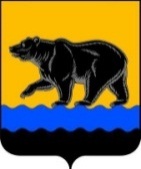 АДМИНИСТРАЦИЯ ГОРОДА НЕФТЕЮГАНСКА постановление18.04.2019 											№ 177-пг.НефтеюганскО внесении изменений в постановление администрации города Нефтеюганска от 15.11.2018 № 603-п «Об утверждении муниципальной программы города Нефтеюганска «Социально-экономическое развитие города Нефтеюганска»В связи с уточнением объемов бюджетных ассигнований, изменением лимитов бюджетных обязательств на 2019 год и плановый период 2020 и 2021 годов, в соответствии с постановлением администрации города Нефтеюганска от 28.08.2018 № 135-нп «О модельной муниципальной программе города Нефтеюганска, порядке принятия решения о разработке муниципальных программ города Нефтеюганска, их формирования, утверждения и реализации» администрация города Нефтеюганска постановляет:1.Внести в постановление администрации города Нефтеюганска               от 15.11.2018 № 603-п «Об утверждении муниципальной программы города Нефтеюганска «Социально-экономическое развитие города Нефтеюганска»             (с изменениями, внесенными постановлениями администрации города Нефтеюганска от 14.02.2019 № 66-п, от 27.03.2019 № 136-п) следующие изменения, а именно:1.1.В паспорте муниципальной программы «Социально-экономическое развитие города Нефтеюганска» (далее – муниципальная программа):1.1.1.Строку «Параметры финансового обеспечения муниципальной программы» изложить в следующей редакции:«                                                      ».1.2.Таблицу 2 муниципальной программы изложить согласно приложению 1 к настоящему постановлению.2.Департаменту по делам администрации города (Нечаева С.И.) разместить постановление на официальном сайте органов местного самоуправления города Нефтеюганска в сети Интернет.Глава города Нефтеюганска 							  С.Ю.ДегтяревПриложение 1к постановлениюадминистрации городаот 18.04.2019  № 177-пПеречень основных мероприятий муниципальной программыПараметры финансового обеспечения муниципальной программыОбъем финансирования муниципальной программы на 2019-2030 годы составит                5 178 615,568 тыс. руб.:2019 год – 445 670,370 тыс. руб.;2020 год – 438 011,393 тыс. руб.;2021 год – 439 310,405 тыс. руб.;2022 год – 428 402,600 тыс. руб.;2023 год – 428 402,600 тыс. руб.;2024 год – 428 402,600 тыс. руб.;2025 год – 428 402,600 тыс. руб.;2026-2030 годы – 2 142 013,000 тыс. руб.№ основного мероприятияОсновные мероприятия муниципальной программы (их связь с целевыми показателями муниципальной программы)ответственный исполнитель/ соисполнительИсточники финансированияФинансовые затраты на реализацию (тыс. рублей)Финансовые затраты на реализацию (тыс. рублей)Финансовые затраты на реализацию (тыс. рублей)Финансовые затраты на реализацию (тыс. рублей)Финансовые затраты на реализацию (тыс. рублей)Финансовые затраты на реализацию (тыс. рублей)Финансовые затраты на реализацию (тыс. рублей)Финансовые затраты на реализацию (тыс. рублей)Финансовые затраты на реализацию (тыс. рублей)№ основного мероприятияОсновные мероприятия муниципальной программы (их связь с целевыми показателями муниципальной программы)ответственный исполнитель/ соисполнительИсточники финансированиявсегов том числев том числев том числев том числев том числев том числев том числев том числе№ основного мероприятияОсновные мероприятия муниципальной программы (их связь с целевыми показателями муниципальной программы)ответственный исполнитель/ соисполнительИсточники финансированиявсего2019 год2020 год2021 год2022 год2023 год2024 год2025 годЗа период с 2026 по 2030 год12345678910111213Подпрограмма 1. «Совершенствование муниципального управления».Подпрограмма 1. «Совершенствование муниципального управления».Подпрограмма 1. «Совершенствование муниципального управления».Подпрограмма 1. «Совершенствование муниципального управления».Подпрограмма 1. «Совершенствование муниципального управления».Подпрограмма 1. «Совершенствование муниципального управления».Подпрограмма 1. «Совершенствование муниципального управления».Подпрограмма 1. «Совершенствование муниципального управления».Подпрограмма 1. «Совершенствование муниципального управления».Подпрограмма 1. «Совершенствование муниципального управления».Подпрограмма 1. «Совершенствование муниципального управления».Подпрограмма 1. «Совершенствование муниципального управления».Подпрограмма 1. «Совершенствование муниципального управления».1.1Обеспечение выполнения комплекса работ по повышению качества анализа и разработки (уточнения) стратегий, комплексных программ, концепций, прогнозов, а так же целеполагающих документов муниципального образования город НефтеюганскАдминистрация города---------1.2Мониторинг социально-экономического развития муниципального образованияАдминистрация города---------1.3Формирование перечня и методологическое руководство при разработке муниципальных программ и ведомственных программАдминистрация города---------1.4Обеспечение исполнения муниципальных функций администрации (24, 25)Администрация городаВсего3 307 924,110284 894,712282 682,593283 602,405272 971,600272 971,600272 971,600272 971,6001 364 858,0001.4Обеспечение исполнения муниципальных функций администрации (24, 25)Администрация городаМестный бюджет3 307 924,110284 894,712282 682,593283 602,405272 971,600272 971,600272 971,600272 971,6001 364 858,0001.4Обеспечение исполнения муниципальных функций администрации (24, 25)Администрация городаБюджет автономного округа---------1.5Повышение качества оказания муниципальных услуг, выполнение других обязательств муниципального образования (1, 2)Администрация городаВсего548 767,35849042,85845 429,50045 429,50045 429,50045 429,50045 429,50045 429,500227 147,5001.5Повышение качества оказания муниципальных услуг, выполнение других обязательств муниципального образования (1, 2)Администрация городаМестный бюджет548 767,35849042,85845 429,50045 429,50045 429,50045 429,50045 429,50045 429,500227 147,50012345678910111213Итого по подпрограмме 1Всего3 856 691,468333 937,570328 112,093329 031,905318 401,100318 401,100318 401,100318 401,1001 592 005,500Итого по подпрограмме 1Местный бюджет3 856 691,468333 937,570328 112,093329 031,905318 401,100318 401,100318 401,100318 401,1001 592 005,500Итого по подпрограмме 1Бюджет автономного округа---------Подпрограмма 2 «Исполнение отдельных государственных полномочий».Подпрограмма 2 «Исполнение отдельных государственных полномочий».Подпрограмма 2 «Исполнение отдельных государственных полномочий».Подпрограмма 2 «Исполнение отдельных государственных полномочий».Подпрограмма 2 «Исполнение отдельных государственных полномочий».Подпрограмма 2 «Исполнение отдельных государственных полномочий».Подпрограмма 2 «Исполнение отдельных государственных полномочий».Подпрограмма 2 «Исполнение отдельных государственных полномочий».Подпрограмма 2 «Исполнение отдельных государственных полномочий».Подпрограмма 2 «Исполнение отдельных государственных полномочий».Подпрограмма 2 «Исполнение отдельных государственных полномочий».Подпрограмма 2 «Исполнение отдельных государственных полномочий».Подпрограмма 2 «Исполнение отдельных государственных полномочий».2.1Реализация переданных государственных полномочий на осуществление деятельности по содержанию штатных единиц органов местного самоуправления (3-8)Администрация городаВсего354 349,60030 612,30029 727,30029 650,30029 373,30029 373,30029 373,30029 373,300146 866,5002.1Реализация переданных государственных полномочий на осуществление деятельности по содержанию штатных единиц органов местного самоуправления (3-8)Администрация городаБюджет автономного округа256 724,20021 353,90021 374,30021 399,60021 399,60021 399,60021 399,60021 399,600106 998,0002.1Реализация переданных государственных полномочий на осуществление деятельности по содержанию штатных единиц органов местного самоуправления (3-8)Администрация городаМестный бюджет---------2.1Реализация переданных государственных полномочий на осуществление деятельности по содержанию штатных единиц органов местного самоуправления (3-8)Администрация городаФедеральный бюджет97 625,4009 258,4008 353,0008 250,7007 973,7007 973,7007 973,7007 973,70039 868,5002.2Осуществление государственных полномочий по составлению (изменению) списков кандидатов в присяжные заседатели федеральных судов общей юрисдикции в Российской ФедерацииАдминистрация городаВсего201,50015,40017,10016,90016,90016,90016,90016,90084,5002.2Осуществление государственных полномочий по составлению (изменению) списков кандидатов в присяжные заседатели федеральных судов общей юрисдикции в Российской ФедерацииАдминистрация городаФедеральный бюджет201,50015,40017,10016,90016,90016,90016,90016,90084,5002.3Государственная поддержка развития растениеводства и животноводства, переработки и реализации продукции (9-12)Администрация городаВсего339 480,00028 290,00028 290,00028 290,00028 290,00028 290,00028 290,00028 290,000141 450,0002.3Государственная поддержка развития растениеводства и животноводства, переработки и реализации продукции (9-12)Администрация городаФедеральный бюджет---------2.3Государственная поддержка развития растениеводства и животноводства, переработки и реализации продукции (9-12)Администрация городаБюджет автономного округа339 480,00028 290,00028 290,00028 290,00028 290,00028 290,00028 290,00028 290,000141 450,0002.3Государственная поддержка развития растениеводства и животноводства, переработки и реализации продукции (9-12)Администрация городаБюджет автономного округа---------Итого по подпрограмме 2Всего694 031,10058 917,70058 034,40057 957,20057 680,20057 680,20057 680,20057 680,200288 401,000Итого по подпрограмме 2Федеральный бюджет97 826,9009 273,8008 370,1008 267,6007 990,6007 990,6007 990,6007 990,60039 953,000Итого по подпрограмме 2Бюджет автономного округа596 204,20049 643,90049 664,30049 689,60049 689,60049 689,60049 689,60049 689,600248 448,00Итого по подпрограмме 2Местный бюджет---------12345678910111213Подпрограмма 3. «Развитие конкуренции и потребительского рынка».Подпрограмма 3. «Развитие конкуренции и потребительского рынка».Подпрограмма 3. «Развитие конкуренции и потребительского рынка».Подпрограмма 3. «Развитие конкуренции и потребительского рынка».Подпрограмма 3. «Развитие конкуренции и потребительского рынка».Подпрограмма 3. «Развитие конкуренции и потребительского рынка».Подпрограмма 3. «Развитие конкуренции и потребительского рынка».Подпрограмма 3. «Развитие конкуренции и потребительского рынка».Подпрограмма 3. «Развитие конкуренции и потребительского рынка».Подпрограмма 3. «Развитие конкуренции и потребительского рынка».Подпрограмма 3. «Развитие конкуренции и потребительского рынка».Подпрограмма 3. «Развитие конкуренции и потребительского рынка».Подпрограмма 3. «Развитие конкуренции и потребительского рынка».3.1Удовлетворение спроса населения на товары и услуги (13-16)Администрация города------Подпрограмма 4 «Развитие малого и среднего предпринимательства».Подпрограмма 4 «Развитие малого и среднего предпринимательства».Подпрограмма 4 «Развитие малого и среднего предпринимательства».Подпрограмма 4 «Развитие малого и среднего предпринимательства».Подпрограмма 4 «Развитие малого и среднего предпринимательства».Подпрограмма 4 «Развитие малого и среднего предпринимательства».Подпрограмма 4 «Развитие малого и среднего предпринимательства».Подпрограмма 4 «Развитие малого и среднего предпринимательства».Подпрограмма 4 «Развитие малого и среднего предпринимательства».Подпрограмма 4 «Развитие малого и среднего предпринимательства».Подпрограмма 4 «Развитие малого и среднего предпринимательства».Подпрограмма 4 «Развитие малого и среднего предпринимательства».Подпрограмма 4 «Развитие малого и среднего предпринимательства».4.1Предоставление в пользование муниципального имущества организациям    (17-19)Департамент муниципального имущества администрации города Нефтеюганска---------4.2Расширение доступа субъектов малого и среднего предпринимательства к финансовой поддержке, в том числе к льготному финансированию(17-19)Администрация городаВсего63 734,4005 656,6005 279,8005 279,8005279,8005279,8005279,8005279,80026 399,0004.2Расширение доступа субъектов малого и среднего предпринимательства к финансовой поддержке, в том числе к льготному финансированию(17-19)Администрация городаМестный бюджет22 692,0001 891,0001 891,0001 891,0001891,0001891,0001891,0001891,0009 455,0004.2Расширение доступа субъектов малого и среднего предпринимательства к финансовой поддержке, в том числе к льготному финансированию(17-19)Администрация городаБюджет автономного округа41 042,4003 765,6003 388,8003 388,8003388,8003388,8003388,8003388,80016 944,0004.2Расширение доступа субъектов малого и среднего предпринимательства к финансовой поддержке, в том числе к льготному финансированию(17-19)Администрация городаФедеральный бюджет---------4.3Популяризация предпринимательства(17-19)Администрация городаВсего16 023,6001 335,3001 335,3001 335,3001335,3001335,3001335,3001335,3006 676,5004.3Популяризация предпринимательства(17-19)Администрация городаМестный бюджет5 271,600439,300439,300439,300439,300439,300439,300439,3002 196,5004.3Популяризация предпринимательства(17-19)Администрация городаБюджет автономного округа10 752,000896,000896,000896,000896,000896,000896,000896,0004 480,0004.3Популяризация предпринимательства(17-19)Администрация городаФедеральный бюджет---------Итого по подпрограмме 4Всего79 758,0006 991,9006 615,1006 615,1006615,1006615,1006615,1006615,10033 075,500Итого по подпрограмме 4Местный бюджет27 963,6002 330,3002 330,3002 330,3002330,3002330,3002330,3002330,30011 651,500Итого по подпрограмме 4Бюджет автономного округа51 794,4004 661,6004 284,8004 284,8004 284,8004 284,8004 284,8004 284,80021 424,000Итого по подпрограмме 4Федеральный бюджет---------Подпрограмма 5 «Своевременное и достоверное информирование населения о деятельности органов местного самоуправления муниципального образования город Нефтеюганск».Подпрограмма 5 «Своевременное и достоверное информирование населения о деятельности органов местного самоуправления муниципального образования город Нефтеюганск».Подпрограмма 5 «Своевременное и достоверное информирование населения о деятельности органов местного самоуправления муниципального образования город Нефтеюганск».Подпрограмма 5 «Своевременное и достоверное информирование населения о деятельности органов местного самоуправления муниципального образования город Нефтеюганск».Подпрограмма 5 «Своевременное и достоверное информирование населения о деятельности органов местного самоуправления муниципального образования город Нефтеюганск».Подпрограмма 5 «Своевременное и достоверное информирование населения о деятельности органов местного самоуправления муниципального образования город Нефтеюганск».Подпрограмма 5 «Своевременное и достоверное информирование населения о деятельности органов местного самоуправления муниципального образования город Нефтеюганск».Подпрограмма 5 «Своевременное и достоверное информирование населения о деятельности органов местного самоуправления муниципального образования город Нефтеюганск».Подпрограмма 5 «Своевременное и достоверное информирование населения о деятельности органов местного самоуправления муниципального образования город Нефтеюганск».Подпрограмма 5 «Своевременное и достоверное информирование населения о деятельности органов местного самоуправления муниципального образования город Нефтеюганск».Подпрограмма 5 «Своевременное и достоверное информирование населения о деятельности органов местного самоуправления муниципального образования город Нефтеюганск».Подпрограмма 5 «Своевременное и достоверное информирование населения о деятельности органов местного самоуправления муниципального образования город Нефтеюганск».Подпрограмма 5 «Своевременное и достоверное информирование населения о деятельности органов местного самоуправления муниципального образования город Нефтеюганск».123456789101112135.1Создание условий для реализации целенаправленной информационной политики органов местного самоуправления муниципального образования город Нефтеюганск (20-23)Всего548 135,00045 823,20045 249,80045 706,20045 706,20045 706,20045 706,20045 706,200228 531,0005.1Создание условий для реализации целенаправленной информационной политики органов местного самоуправления муниципального образования город Нефтеюганск (20-23)Департамент муниципального имуществаВсего271 029,40022 722,30022 254,10022 605,30022 605,30022 605,30022 605,30022 605,300113 026,5005.1Создание условий для реализации целенаправленной информационной политики органов местного самоуправления муниципального образования город Нефтеюганск (20-23)Департамент муниципального имуществаМестный бюджет271 029,40022 722,30022 254,10022 605,30022 605,30022 605,30022 605,30022 605,300113 026,5005.1Создание условий для реализации целенаправленной информационной политики органов местного самоуправления муниципального образования город Нефтеюганск (20-23)Департамент муниципального имуществаБюджет автономного округа---------5.1Создание условий для реализации целенаправленной информационной политики органов местного самоуправления муниципального образования город Нефтеюганск (20-23)Администрация городаВсего277 105,60023 100,90022 995,70023 100,90023 100,90023 100,90023 100,90023 100,900115 504,5005.1Создание условий для реализации целенаправленной информационной политики органов местного самоуправления муниципального образования город Нефтеюганск (20-23)Администрация городаМестный бюджет277 105,60023 100,90022 995,70023 100,90023 100,90023 100,90023 100,90023 100,900115 504,5005.1Создание условий для реализации целенаправленной информационной политики органов местного самоуправления муниципального образования город Нефтеюганск (20-23)Администрация городаБюджет автономного округа---------Всего по подпрограмме 5Всего548 135,00045 823,20045 249,80045 706,20045 706,20045 706,20045 706,20045 706,200228 531,000Всего по подпрограмме 5Местный бюджет548 135,00045 823,20045 249,80045 706,20045 706,20045 706,20045 706,20045 706,200228 531,000Всего по подпрограмме 5Бюджет автономного округа---------Всего по муниципальной программеВсего5 178 615,568445 670,370438 011,393439 310,405428 402,600428 402,600428 402,600428 402,6002 142 013,000Всего по муниципальной программеМестный бюджет4 432 790,068382 091,070375 692,193377 068,405366 437,600366 437,600366 437,600366 437,6001 832 188,000Всего по муниципальной программеБюджет автономного округа647 998,60054 305,50053 949,10053 974,40053 974,40053 974,40053 974,40053 974,400269 872,000Всего по муниципальной программеФедеральный бюджет97 826,9009 273,8008 370,1008 267,6007 990,6007 990,6007 990,6007 990,60039 953,000В том числе:В том числе:В том числе:В том числе:В том числе:В том числе:В том числе:В том числе:В том числе:В том числе:В том числе:В том числе:В том числе:Проекты, портфели проектов (в том числе направленные на реализацию национальных и федеральных проектов Российской Федерации)Администрация городаВсего79 758,0006 991,9006 615,1006 615,1006615,1006615,1006615,1006615,10033 075,500Проекты, портфели проектов (в том числе направленные на реализацию национальных и федеральных проектов Российской Федерации)Администрация городаМестный бюджет27 963,6002 330,3002 330,3002 330,3002330,3002330,3002330,3002330,30011 651,500Проекты, портфели проектов (в том числе направленные на реализацию национальных и федеральных проектов Российской Федерации)Администрация городаБюджет автономного округа51 794,4004 661,6004 284,8004 284,8004284,8004284,8004284,8004284,80021 424,00012345678910111213Инвестиции в объекты муниципальной собственности (за исключением инвестиций в объекты муниципальной собственности по проектам, портфелям проектов)Администрация городаВсегоИнвестиции в объекты муниципальной собственности (за исключением инвестиций в объекты муниципальной собственности по проектам, портфелям проектов)Администрация городаМестный бюджетИнвестиции в объекты муниципальной собственности (за исключением инвестиций в объекты муниципальной собственности по проектам, портфелям проектов)Администрация городаБюджет автономного округаИнвестиции в объекты муниципальной собственности (за исключением инвестиций в объекты муниципальной собственности по проектам, портфелям проектов)Администрация городаФедеральный бюджетПрочие расходыВсего5 178 615,568445 670,370438 011,393439 310,405428 402,600428 402,600428 402,600428 402,6002 142 013,000Прочие расходыМестный бюджет4 432 790,068382 091,070375 692,193377 068,405366 437,600366 437,600366 437,600366 437,6001 832 188,000Прочие расходыБюджет автономного округа647 998,60054 305,50053 949,10053 974,40053 974,40053 974,40053 974,40053 974,400269 872,000Прочие расходыФедеральный бюджет97 826,9009 273,8008 370,1008 267,6007 990,6007 990,6007 990,6007 990,60039 953,000В том числе:В том числе:В том числе:В том числе:В том числе:В том числе:В том числе:В том числе:В том числе:В том числе:В том числе:В том числе:В том числе:Департамент муниципального имуществаВсего271 029,40022 722,30022 254,10022 605,30022 605,30022 605,30022 605,30022 605,300113 026,500Департамент муниципального имуществаМестный бюджет271 029,40022 722,30022 254,10022 605,30022 605,30022 605,30022 605,30022 605,300113 026,500Департамент муниципального имуществаБюджет автономного округа---------Администрация городаВсего4 907 586,168422 948,070415 757,293416 705,105405 797,300405 797,300405 797,300405 797,3002 028 986,500Администрация городаБюджет автономного округа647 998,60054 305,50053 949,10053 974,40053 974,40053 974,40053 974,40053 974,400269 872,000Администрация городаФедеральный бюджет97 826,9009 273,8008 370,1008 267,6007 990,6007 990,6007 990,6007 990,60039 953,000Администрация городаМестный бюджет4 161 760,668359 368,770353 438,093354 463,105343 832,300343 832,300343 832,300343 832,3001 719 161,500